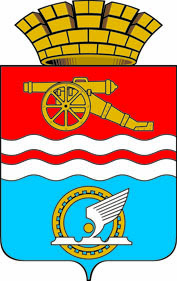 СВЕРДЛОВСКАЯ ОБЛАСТЬАДМИНИСТРАЦИЯ КАМЕНСК-УРАЛЬСКОГО ГОРОДСКОГО ОКРУГАПОСТАНОВЛЕНИЕот                       №Об утверждении Положения о Совете предпринимателей при главе Каменск-Уральского городского округа В целях дальнейшего развития малого и среднего предпринимательства в Каменск-Уральском городском округе и повышения эффективного взаимодействия органов местного самоуправления и субъектов малого и среднего предпринимательства, осуществляющих свою деятельность на территории Каменск-Уральского городского округа, Администрация Каменск-Уральского городского округаПОСТАНОВЛЯЕТ:1. Утвердить Положение о Совете предпринимателей при главе Каменск-Уральского городского округа (прилагается).2. Признать утратившими силу:1) постановление главы города Каменска-Уральского от 29.04.2008 № 182 «О создании Совета предпринимателей при главе города Каменска-Уральского»;2) постановление Администрации города Каменска-Уральского                 от 05.04.2019 № 267 «О внесении изменений в Положение о Совете предпринимателей при главе города Каменска-Уральского».3. Опубликовать настоящее постановление в газете «Каменский рабочий» и разместить на официальном сайте муниципального образования.4. Контроль за выполнением настоящего постановления возложить на заместителя главы Администрации городского округа Жукову С.И.Глава Каменск-Уральского городского округа                                             А.В. ШмыковУТВЕРЖДЕНОпостановлением Администрации Каменск-Уральского городского округа    от                       №  «Об утверждении Положения о Совете предпринимателей при главе Каменск-Уральского городского округа» Положение о Совете предпринимателейпри главе Каменск-Уральского городского округаРаздел 1. Общие положения1.1. Совет предпринимателей при главе Каменск-Уральского городского округа (далее - Совет) является совещательным органом при главе Каменск-Уральского городского округа.1.2. Совет в своей деятельности руководствуется Конституцией Российской Федерации, федеральными законами, указами Президента Российской Федерации, постановлениями Правительства Российской Федерации, законами Свердловской области, муниципальными правовыми актами и настоящим Положением.1.3. Положение о Совете и состав Совета утверждаются постановлением Администрации Каменск-Уральского городского округа.Раздел 2. Цели и задачи Совета2.1. Целью деятельности Совета является формирование благоприятных условий для развития малого и среднего предпринимательства в Каменск-Уральском городском округе.2.2. Достижение данной цели осуществляется путем решения следующих задач:2.2.1. Организация взаимодействия Администрации Каменск-Уральского городского округа и субъектов малого и среднего предпринимательства по реализации программ и проектов, направленных на развитие малого и среднего предпринимательства в Каменск-Уральском городском округе.2.2.2. Устранение необоснованных административных барьеров на пути развития малого и среднего предпринимательства в Каменск-Уральском городском округе.2.2.3. Определение приоритетных направлений развития малого и среднего предпринимательства в Каменск-Уральском городском округе, оценка эффективности реализации программ, направленных на развитие малого и среднего предпринимательства, вклада субъектов малого и среднего предпринимательства в структуру бюджета Каменск-Уральского городского округа.2.2.4. Координация деятельности общественных союзов и объединений, созданных субъектами малого и среднего предпринимательства, консолидация их усилий, направленных на развитие малого и среднего предпринимательства, и реализацию конкретных мероприятий и проектов.2.2.5. Обобщение, анализ и распространение передового опыта, перспективных направлений развития малого и среднего предпринимательства в Российской Федерации, Уральском федеральном округе и Свердловской области.Раздел 3. Состав Совета3.1. Состав Совета утверждается постановлением Администрации Каменск-Уральского городского округа.3.2. Члены Совета участвуют в работе Совета на общественных началах.3.3. Председателем Совета является глава Каменск-Уральского городского округа.3.4. В отсутствие председателя Совета руководство работой Совета осуществляет его заместитель.3.5. Секретарь Совета обеспечивает организацию работы Совета, формирует на основании предложений председателя Совета и членов Совета повестку дня очередного заседания Совета.Раздел 4. Организация работы Совета4.1. Заседания Совета проводятся по мере необходимости по инициативе председателя Совета.4.2. Совет правомочен на принятие решений, если в заседании принимают участие не менее 50% членов Совета.4.3. Решения принимаются простым большинством голосов присутствующих членов Совета. При равенстве голосов мнение председателя Совета или его заместителя является решающим.4.4. Принятые Советом решения оформляются протоколом, подписываемым председателем и секретарем Совета и носят рекомендательный характер.